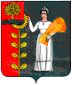 Администрация сельского поселенияПушкинский сельсоветДобринского муниципального района Липецкой областиРоссийской ФедерацииПОСТАНОВЛЕНИЕ26.12.2022                                               с.Пушкино                                                            № 78О мерах по обеспечению безопасности людей в период подготовки и проведения Новогодних и Рождественских праздников на территории сельского поселения Пушкинский сельсовет          В целях обеспечения безопасности людей, охраны жизни и здоровья в период подготовки и проведения Новогодних и Рождественских праздников, руководствуясь Федеральным законом от 06.10.2003г.  №131-ФЗ  «Об общих принципах организации местного самоуправления в Российской Федерации», Федеральным законом от 21.12.1994г. №68-ФЗ «О защите населения и территорий от чрезвычайных ситуаций природного и техногенного характера», Уставом  сельского поселения Пушкинский сельсовет, Совет депутатов сельского поселения Пушкинский сельсоветПОСТАНОВЛЯЕТ:1. Совместно с ОМВД России по Добринскому  району (Ростовцев И.А) и ОНД И ПР УНД ГУ МЧС России по  Липецкой области в Грязинском, Добринском, Усманском районах (Шеховцов Н.В.) организовать согласно действующему законодательству регулярные внеплановые проверки объектов жизнеобеспечения, находящихся на территории сельского поселения, дополнительно спланировать и провести в населенных пунктах пожарно-профилактические мероприятия, особое внимание обратить на места проживания социально неадаптированных групп населения в период с 26.12.2022 года по 28.12.2022 года. 2. Организовать круглосуточное дежурство работников администрации сельского поселения с 31.12.2022 года по 08.01.2023 года, график дежурства направить в МКУ ЕДДС Добринского муниципального района в срок до 27.12.2022 года. (Приложение 1).3. Провести проверку пожарных гидрантов и других источников водозабора, обеспечить  к ним беспрепятственный проезд.4. Ответственность за организацию  подготовки и проведения всех Новогодних и Рождественских мероприятий возложить на заведующего Пушкинским СДК Языкова Виктора Ивановича.4. Запретить использование фейерверков и других пиротехнических изделий в помещениях и местах  с большим скоплением людей.5. Обеспечить принятие мер по организации дежурства общественных формирований по обеспечению общественного порядка и обеспечению первичных мер пожаротушения.6. Контроль за исполнением настоящего постановления оставляю за собой.Глава сельского поселенияПушкинский сельсовет                                                      Н.Г. ДемиховаПриложение 1к постановлению администрациисельского поселенияПушкинский сельсоветот 26.12.2022 № 78Графикдежурства по администрации сельского поселения Пушкинский сельсоветна период с 31.12.2022 по 08.01.2023Глава сельского поселенияПушкинский сельсовет                                                  Н.Г. Демихова№ п/пФИОДолжностьДатаТелефон1Машкова Галина Николаевнаспециалист администрации31.12.20224-23-16915-555-47-872Щукина Татьяна Васильевнаспециалист администрации01.01.20234-23-16915-855-08-173Тандилашвили Татьяна Владимировнаспециалист администрации02.01.20234-23-16910-252-10-834Шелягина Елена Валерьевнауборщик служ. помещений СДК03.01.20234-23-02980-267-45-205Шевелева Галина ЛеонидовнаЗав.библиотекой04.01.20234-23-83919-255-27-346Языков Виктор ИвановичЗаведующий СДК05.01.20234-23-02920-502-25-557  Демихова Нина ГеоргиевнаГлава администрации06.01.20234-23-18, 4-23-16910-255-34-998Языкова Светлана НиколаевнаХуд.рук. СДК07.01.20234-23-02920-244-63-939Говорова Галина Павловнауборщик служ. помещений администрации08.01.20234-23-16920-515-34-38